КОНТРОЛЬНО-СЧЕТНАЯ ПАЛАТА СЛЮДЯНСКОГО МУНИЦИПАЛЬНОГО РАЙОНА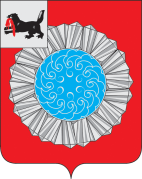 ЗАКЛЮЧЕНИЕ № 05-07/09по результатам экспертизы проекта решения Думы Слюдянского муниципального района «Об утверждении  Положения о бюджетном процессе в Слюдянском муниципальном районе»17.03.2020 г.                                                                                                  г. Слюдянка                                                                                                         Заключение   по результатам экспертизы проекта решения Думы Слюдянского муниципального района «Об утверждении  Положения о бюджетном процессе в Слюдянском муниципальном районе »  (проект решения районной Думы)  подготовлено  Контрольно-счетной палатой Слюдянского  муниципального  района (далее - КСП Слюдянского муниципального района) на основании  Положения о КСП  Слюдянского муниципального района,  поручения    Думы  Слюдянского муниципального района.          Цель аналитического мероприятия: экспертиза проекта  Положения о бюджетном     процессе в Слюдянском муниципальном  районе  на предмет  соответствия его  нормам      Бюджетного  кодекса Российской Федерации, другим нормативным правовым  актам  РФ и      Устава Слюдянского муниципального района.   Представленный проект Положения о бюджетном процессе регламентирует весь цикл формирования бюджета - от момента  составления до момента утверждения отчета об его исполнении, порядок и последовательность вступления в бюджетные правоотношения участников этих правоотношений.  Статьей 2 Положения определены участники бюджетного процесса муниципального района.  Бюджетные полномочия участников определены в ст.3-11 проекта Положения о бюджетном процессе.  Статьями 12 -17 Положения о бюджетном процессе предусмотрен порядок и сроки составления проекта бюджета муниципального района. Порядок и сроки рассмотрения и утверждения проекта бюджета и его основных  характеристик предусмотрены  ст.18- 20 проекта Положения. Статьи 21-22 предусматривают порядок внесение изменений в решение Думы о бюджете.  Исполнение  бюджета муниципального района, составление и утверждение отчета об исполнении районного бюджета, порядок и сроки установлены ст. 23 – 31 проекта Положения о бюджетном процессе.  В проекте Положения о бюджетном процессе  статьями 32-33 предусмотрено осуществление муниципального финансового контроля. В состав правовой базы, регулирующей бюджетные правоотношения на территории муниципального района входят различные порядки и положения,  принимаемые  районной Думой, администрацией района, Комитетом финансов в соответствии с бюджетным законодательством.  Анализ норм,  закрепленных  в Положении, содержит основные этапы бюджетного процесса, что соответствует нормам Бюджетного кодекса РФ.       Контрольно-счетная палата Слюдянского муниципального района полагает, что проект решения Думы Слюдянского муниципального района «Об утверждении  Положения о бюджетном процессе в Слюдянском муниципальном районе» в целом соответствует действующему законодательству и может быть рассмотрен районной Думой. 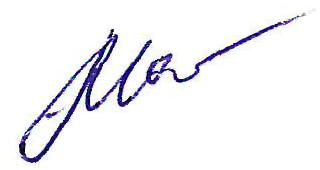  Аудитор  КСП                                                                    муниципального района                                                             		Малахова Л.Ю.